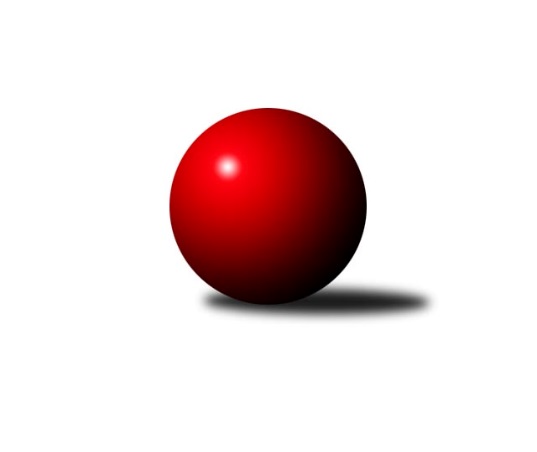 Č.5Ročník 2016/2017	3.5.2024 Severomoravská divize 2016/2017Statistika 5. kolaTabulka družstev:		družstvo	záp	výh	rem	proh	skore	sety	průměr	body	plné	dorážka	chyby	1.	SKK Jeseník ˝A˝	5	4	0	1	25.5 : 14.5 	(31.0 : 29.0)	2453	8	1706	747	31.8	2.	SKK Ostrava B	4	3	0	1	24.5 : 7.5 	(32.5 : 15.5)	2491	6	1715	776	28.3	3.	TJ Sokol Michálkovice ˝A˝	4	3	0	1	17.5 : 14.5 	(21.5 : 26.5)	2391	6	1663	729	33	4.	KK Minerva Opava ˝A˝	5	3	0	2	23.5 : 16.5 	(33.5 : 26.5)	2524	6	1727	798	29.6	5.	TJ Sokol Sedlnice ˝A˝	5	3	0	2	22.0 : 18.0 	(28.5 : 31.5)	2582	6	1796	786	36.6	6.	SKK Ostrava ˝A˝	4	2	1	1	18.5 : 13.5 	(25.0 : 23.0)	2482	5	1705	776	31.5	7.	TJ Horní Benešov ˝B˝	4	1	1	2	14.5 : 17.5 	(25.5 : 22.5)	2471	3	1719	752	43.3	8.	TJ Kovohutě Břidličná ˝A˝	5	0	3	2	14.5 : 25.5 	(25.0 : 35.0)	2348	3	1638	710	45.2	9.	TJ Sokol Dobroslavice ˝A˝	4	1	0	3	12.5 : 19.5 	(25.5 : 22.5)	2509	2	1711	799	29	10.	TJ Opava ˝B˝	4	1	0	3	10.0 : 22.0 	(20.0 : 28.0)	2464	2	1705	759	34	11.	TJ  Krnov ˝A˝	4	0	1	3	9.0 : 23.0 	(20.0 : 28.0)	2288	1	1633	656	58Tabulka doma:		družstvo	záp	výh	rem	proh	skore	sety	průměr	body	maximum	minimum	1.	SKK Ostrava B	2	2	0	0	15.5 : 0.5 	(19.0 : 5.0)	2440	4	2468	2411	2.	SKK Jeseník ˝A˝	2	2	0	0	14.0 : 2.0 	(15.0 : 9.0)	2626	4	2652	2600	3.	TJ Sokol Michálkovice ˝A˝	2	2	0	0	12.0 : 4.0 	(13.5 : 10.5)	2492	4	2513	2471	4.	TJ Sokol Sedlnice ˝A˝	3	2	0	1	15.5 : 8.5 	(18.5 : 17.5)	2509	4	2561	2455	5.	KK Minerva Opava ˝A˝	2	1	0	1	10.0 : 6.0 	(11.5 : 12.5)	2648	2	2728	2567	6.	SKK Ostrava ˝A˝	2	1	0	1	8.5 : 7.5 	(13.0 : 11.0)	2450	2	2452	2448	7.	TJ Horní Benešov ˝B˝	2	1	0	1	7.5 : 8.5 	(12.0 : 12.0)	2524	2	2624	2423	8.	TJ Kovohutě Břidličná ˝A˝	3	0	2	1	9.5 : 14.5 	(15.0 : 21.0)	2381	2	2383	2379	9.	TJ  Krnov ˝A˝	2	0	1	1	7.0 : 9.0 	(13.0 : 11.0)	2279	1	2319	2239	10.	TJ Sokol Dobroslavice ˝A˝	2	0	0	2	6.0 : 10.0 	(11.0 : 13.0)	2357	0	2370	2343	11.	TJ Opava ˝B˝	2	0	0	2	4.0 : 12.0 	(8.0 : 16.0)	2532	0	2592	2471Tabulka venku:		družstvo	záp	výh	rem	proh	skore	sety	průměr	body	maximum	minimum	1.	KK Minerva Opava ˝A˝	3	2	0	1	13.5 : 10.5 	(22.0 : 14.0)	2483	4	2589	2384	2.	SKK Jeseník ˝A˝	3	2	0	1	11.5 : 12.5 	(16.0 : 20.0)	2395	4	2460	2338	3.	SKK Ostrava ˝A˝	2	1	1	0	10.0 : 6.0 	(12.0 : 12.0)	2498	3	2623	2372	4.	SKK Ostrava B	2	1	0	1	9.0 : 7.0 	(13.5 : 10.5)	2517	2	2533	2500	5.	TJ Sokol Dobroslavice ˝A˝	2	1	0	1	6.5 : 9.5 	(14.5 : 9.5)	2586	2	2648	2523	6.	TJ Sokol Sedlnice ˝A˝	2	1	0	1	6.5 : 9.5 	(10.0 : 14.0)	2619	2	2692	2545	7.	TJ Opava ˝B˝	2	1	0	1	6.0 : 10.0 	(12.0 : 12.0)	2431	2	2495	2366	8.	TJ Sokol Michálkovice ˝A˝	2	1	0	1	5.5 : 10.5 	(8.0 : 16.0)	2341	2	2367	2314	9.	TJ Horní Benešov ˝B˝	2	0	1	1	7.0 : 9.0 	(13.5 : 10.5)	2445	1	2470	2419	10.	TJ Kovohutě Břidličná ˝A˝	2	0	1	1	5.0 : 11.0 	(10.0 : 14.0)	2332	1	2453	2211	11.	TJ  Krnov ˝A˝	2	0	0	2	2.0 : 14.0 	(7.0 : 17.0)	2293	0	2361	2224Tabulka podzimní části:		družstvo	záp	výh	rem	proh	skore	sety	průměr	body	doma	venku	1.	SKK Jeseník ˝A˝	5	4	0	1	25.5 : 14.5 	(31.0 : 29.0)	2453	8 	2 	0 	0 	2 	0 	1	2.	SKK Ostrava B	4	3	0	1	24.5 : 7.5 	(32.5 : 15.5)	2491	6 	2 	0 	0 	1 	0 	1	3.	TJ Sokol Michálkovice ˝A˝	4	3	0	1	17.5 : 14.5 	(21.5 : 26.5)	2391	6 	2 	0 	0 	1 	0 	1	4.	KK Minerva Opava ˝A˝	5	3	0	2	23.5 : 16.5 	(33.5 : 26.5)	2524	6 	1 	0 	1 	2 	0 	1	5.	TJ Sokol Sedlnice ˝A˝	5	3	0	2	22.0 : 18.0 	(28.5 : 31.5)	2582	6 	2 	0 	1 	1 	0 	1	6.	SKK Ostrava ˝A˝	4	2	1	1	18.5 : 13.5 	(25.0 : 23.0)	2482	5 	1 	0 	1 	1 	1 	0	7.	TJ Horní Benešov ˝B˝	4	1	1	2	14.5 : 17.5 	(25.5 : 22.5)	2471	3 	1 	0 	1 	0 	1 	1	8.	TJ Kovohutě Břidličná ˝A˝	5	0	3	2	14.5 : 25.5 	(25.0 : 35.0)	2348	3 	0 	2 	1 	0 	1 	1	9.	TJ Sokol Dobroslavice ˝A˝	4	1	0	3	12.5 : 19.5 	(25.5 : 22.5)	2509	2 	0 	0 	2 	1 	0 	1	10.	TJ Opava ˝B˝	4	1	0	3	10.0 : 22.0 	(20.0 : 28.0)	2464	2 	0 	0 	2 	1 	0 	1	11.	TJ  Krnov ˝A˝	4	0	1	3	9.0 : 23.0 	(20.0 : 28.0)	2288	1 	0 	1 	1 	0 	0 	2Tabulka jarní části:		družstvo	záp	výh	rem	proh	skore	sety	průměr	body	doma	venku	1.	TJ Sokol Michálkovice ˝A˝	0	0	0	0	0.0 : 0.0 	(0.0 : 0.0)	0	0 	0 	0 	0 	0 	0 	0 	2.	TJ  Krnov ˝A˝	0	0	0	0	0.0 : 0.0 	(0.0 : 0.0)	0	0 	0 	0 	0 	0 	0 	0 	3.	TJ Opava ˝B˝	0	0	0	0	0.0 : 0.0 	(0.0 : 0.0)	0	0 	0 	0 	0 	0 	0 	0 	4.	SKK Jeseník ˝A˝	0	0	0	0	0.0 : 0.0 	(0.0 : 0.0)	0	0 	0 	0 	0 	0 	0 	0 	5.	TJ Sokol Dobroslavice ˝A˝	0	0	0	0	0.0 : 0.0 	(0.0 : 0.0)	0	0 	0 	0 	0 	0 	0 	0 	6.	SKK Ostrava B	0	0	0	0	0.0 : 0.0 	(0.0 : 0.0)	0	0 	0 	0 	0 	0 	0 	0 	7.	TJ Sokol Sedlnice ˝A˝	0	0	0	0	0.0 : 0.0 	(0.0 : 0.0)	0	0 	0 	0 	0 	0 	0 	0 	8.	TJ Horní Benešov ˝B˝	0	0	0	0	0.0 : 0.0 	(0.0 : 0.0)	0	0 	0 	0 	0 	0 	0 	0 	9.	KK Minerva Opava ˝A˝	0	0	0	0	0.0 : 0.0 	(0.0 : 0.0)	0	0 	0 	0 	0 	0 	0 	0 	10.	SKK Ostrava ˝A˝	0	0	0	0	0.0 : 0.0 	(0.0 : 0.0)	0	0 	0 	0 	0 	0 	0 	0 	11.	TJ Kovohutě Břidličná ˝A˝	0	0	0	0	0.0 : 0.0 	(0.0 : 0.0)	0	0 	0 	0 	0 	0 	0 	0 Zisk bodů pro družstvo:		jméno hráče	družstvo	body	zápasy	v %	dílčí body	sety	v %	1.	Luděk Slanina 	KK Minerva Opava ˝A˝ 	5	/	5	(100%)	9	/	10	(90%)	2.	Jan Pavlosek 	SKK Ostrava B 	4	/	4	(100%)	6	/	8	(75%)	3.	Lenka Pouchlá 	SKK Ostrava B 	4	/	4	(100%)	6	/	8	(75%)	4.	Adam Chvostek 	TJ Sokol Sedlnice ˝A˝ 	4	/	4	(100%)	5	/	8	(63%)	5.	Zdeněk Kuna 	SKK Ostrava B 	4	/	5	(80%)	7	/	10	(70%)	6.	Zdeněk Skala 	TJ Sokol Sedlnice ˝A˝ 	4	/	5	(80%)	6	/	10	(60%)	7.	Miroslav Pytel 	SKK Ostrava ˝A˝ 	4	/	5	(80%)	5	/	10	(50%)	8.	Svatopluk Kříž 	TJ Opava ˝B˝ 	4	/	5	(80%)	5	/	10	(50%)	9.	Dominik Böhm 	SKK Ostrava ˝A˝ 	4	/	5	(80%)	5	/	10	(50%)	10.	Václav Smejkal 	SKK Jeseník ˝A˝ 	3.5	/	4	(88%)	7	/	8	(88%)	11.	Josef Linhart 	TJ Sokol Michálkovice ˝A˝ 	3.5	/	5	(70%)	5	/	10	(50%)	12.	Tomáš Polášek 	SKK Ostrava B 	3	/	3	(100%)	5	/	6	(83%)	13.	Tomáš Slavík 	KK Minerva Opava ˝A˝ 	3	/	3	(100%)	5	/	6	(83%)	14.	Michal Zych 	TJ Sokol Michálkovice ˝A˝ 	3	/	4	(75%)	7	/	8	(88%)	15.	Martin Orálek 	TJ Opava ˝B˝ 	3	/	4	(75%)	7	/	8	(88%)	16.	Petr Číž 	TJ Sokol Dobroslavice ˝A˝ 	3	/	4	(75%)	7	/	8	(88%)	17.	Zdeněk Chlopčík 	KK Minerva Opava ˝A˝ 	3	/	4	(75%)	6	/	8	(75%)	18.	Pavel Martinec 	KK Minerva Opava ˝A˝ 	3	/	4	(75%)	5	/	8	(63%)	19.	Miroslav Složil 	SKK Ostrava B 	3	/	4	(75%)	5	/	8	(63%)	20.	Jiří Vrba 	SKK Jeseník ˝A˝ 	3	/	4	(75%)	3	/	8	(38%)	21.	Jiří Trnka 	SKK Ostrava ˝A˝ 	3	/	5	(60%)	7	/	10	(70%)	22.	Michal Blinka 	SKK Ostrava B 	3	/	5	(60%)	6	/	10	(60%)	23.	Jaroslav Chvostek 	TJ Sokol Sedlnice ˝A˝ 	3	/	5	(60%)	6	/	10	(60%)	24.	Vladimír Korta 	SKK Ostrava ˝A˝ 	3	/	5	(60%)	5	/	10	(50%)	25.	Martin Zavacký 	SKK Jeseník ˝A˝ 	3	/	5	(60%)	5	/	10	(50%)	26.	Pavel Hannig 	SKK Jeseník ˝A˝ 	3	/	5	(60%)	5	/	10	(50%)	27.	Ivo Mrhal st.	TJ Kovohutě Břidličná ˝A˝ 	3	/	5	(60%)	5	/	10	(50%)	28.	David Láčík 	TJ Horní Benešov ˝B˝ 	3	/	5	(60%)	5	/	10	(50%)	29.	Petr Řepecký 	TJ Sokol Michálkovice ˝A˝ 	3	/	5	(60%)	5	/	10	(50%)	30.	Luděk Zeman 	TJ Horní Benešov ˝B˝ 	3	/	5	(60%)	3	/	10	(30%)	31.	Daneš Šodek 	SKK Ostrava B 	2.5	/	4	(63%)	5	/	8	(63%)	32.	Aleš Fischer 	KK Minerva Opava ˝A˝ 	2.5	/	5	(50%)	5.5	/	10	(55%)	33.	Pavel Gerlich 	SKK Ostrava ˝A˝ 	2	/	2	(100%)	3	/	4	(75%)	34.	Martin Ščerba 	TJ Sokol Michálkovice ˝A˝ 	2	/	2	(100%)	2.5	/	4	(63%)	35.	Ivo Kovářík 	TJ Sokol Dobroslavice ˝A˝ 	2	/	3	(67%)	4	/	6	(67%)	36.	Miluše Rychová 	TJ  Krnov ˝A˝ 	2	/	4	(50%)	6	/	8	(75%)	37.	Petr Dankovič ml. 	TJ Horní Benešov ˝B˝ 	2	/	4	(50%)	6	/	8	(75%)	38.	Martin Třečák 	TJ Sokol Dobroslavice ˝A˝ 	2	/	4	(50%)	5	/	8	(63%)	39.	Jiří Jedlička 	TJ  Krnov ˝A˝ 	2	/	4	(50%)	4	/	8	(50%)	40.	Karel Ridl 	TJ Sokol Dobroslavice ˝A˝ 	2	/	4	(50%)	3.5	/	8	(44%)	41.	Jan Stuchlík 	TJ Sokol Sedlnice ˝A˝ 	2	/	4	(50%)	3	/	8	(38%)	42.	Čestmír Řepka 	TJ Kovohutě Břidličná ˝A˝ 	2	/	4	(50%)	3	/	8	(38%)	43.	Jan Tögel 	-- volný los -- 	2	/	5	(40%)	7	/	10	(70%)	44.	Peter Dankovič 	TJ Horní Benešov ˝B˝ 	2	/	5	(40%)	7	/	10	(70%)	45.	Jaromíra Smejkalová 	SKK Jeseník ˝A˝ 	2	/	5	(40%)	6	/	10	(60%)	46.	Josef Matušek 	TJ Opava ˝B˝ 	2	/	5	(40%)	5.5	/	10	(55%)	47.	Petr Holas 	SKK Ostrava ˝A˝ 	2	/	5	(40%)	5	/	10	(50%)	48.	Leopold Jašek 	-- volný los -- 	2	/	5	(40%)	5	/	10	(50%)	49.	Zdeněk Chmela ml. ml.	TJ Kovohutě Břidličná ˝A˝ 	2	/	5	(40%)	5	/	10	(50%)	50.	Ivo Mrhal ml. ml.	TJ Kovohutě Břidličná ˝A˝ 	2	/	5	(40%)	5	/	10	(50%)	51.	Zdeněk Chmela st. st.	TJ Kovohutě Břidličná ˝A˝ 	2	/	5	(40%)	4	/	10	(40%)	52.	Jiří Řepecký 	TJ Sokol Michálkovice ˝A˝ 	2	/	5	(40%)	3	/	10	(30%)	53.	Josef Jurášek 	TJ Sokol Michálkovice ˝A˝ 	2	/	5	(40%)	3	/	10	(30%)	54.	Radek Foltýn 	SKK Ostrava ˝A˝ 	1.5	/	3	(50%)	4	/	6	(67%)	55.	Lukáš Koliba 	TJ Sokol Sedlnice ˝A˝ 	1.5	/	4	(38%)	3.5	/	8	(44%)	56.	Jiří Procházka 	TJ Kovohutě Břidličná ˝A˝ 	1.5	/	5	(30%)	3	/	10	(30%)	57.	Karel Kučera 	SKK Jeseník ˝A˝ 	1	/	1	(100%)	2	/	2	(100%)	58.	Radek Říman 	TJ Sokol Michálkovice ˝A˝ 	1	/	1	(100%)	1.5	/	2	(75%)	59.	Jiří Koloděj 	SKK Ostrava B 	1	/	1	(100%)	1.5	/	2	(75%)	60.	Zdeněk Janoud 	SKK Jeseník ˝A˝ 	1	/	1	(100%)	1	/	2	(50%)	61.	Tomáš Valíček 	TJ Opava ˝B˝ 	1	/	1	(100%)	1	/	2	(50%)	62.	Bohuslav Čuba 	TJ Horní Benešov ˝B˝ 	1	/	2	(50%)	3	/	4	(75%)	63.	Petr Vaněk 	TJ  Krnov ˝A˝ 	1	/	2	(50%)	3	/	4	(75%)	64.	Zdeněk Zhýbala 	TJ Sokol Michálkovice ˝A˝ 	1	/	2	(50%)	2	/	4	(50%)	65.	Michal Klich 	TJ Horní Benešov ˝B˝ 	1	/	2	(50%)	1	/	4	(25%)	66.	Jan Fadrný 	TJ Horní Benešov ˝B˝ 	1	/	3	(33%)	3.5	/	6	(58%)	67.	Jaromír Čech 	TJ  Krnov ˝A˝ 	1	/	3	(33%)	3	/	6	(50%)	68.	František Vícha 	TJ  Krnov ˝A˝ 	1	/	3	(33%)	1	/	6	(17%)	69.	Jaroslav Tobola 	TJ Sokol Sedlnice ˝A˝ 	1	/	4	(25%)	4	/	8	(50%)	70.	Libuše Mrázová 	-- volný los -- 	1	/	4	(25%)	3	/	8	(38%)	71.	Lumír Kocián 	TJ Sokol Dobroslavice ˝A˝ 	1	/	4	(25%)	3	/	8	(38%)	72.	Vladimír Peter 	TJ Opava ˝B˝ 	1	/	4	(25%)	2	/	8	(25%)	73.	Petr Šulák 	SKK Jeseník ˝A˝ 	1	/	4	(25%)	2	/	8	(25%)	74.	Rudolf Haim 	TJ Opava ˝B˝ 	1	/	5	(20%)	5	/	10	(50%)	75.	Josef Plšek 	KK Minerva Opava ˝A˝ 	1	/	5	(20%)	2	/	10	(20%)	76.	Jiří Kropáč 	-- volný los -- 	1	/	5	(20%)	1	/	10	(10%)	77.	Ladislav Petr 	TJ Sokol Sedlnice ˝A˝ 	0.5	/	1	(50%)	1	/	2	(50%)	78.	Zdeněk Smrža 	TJ Horní Benešov ˝B˝ 	0.5	/	2	(25%)	2	/	4	(50%)	79.	Karel Kuchař 	TJ Sokol Dobroslavice ˝A˝ 	0.5	/	3	(17%)	1	/	6	(17%)	80.	Petr Jurášek 	TJ Sokol Michálkovice ˝A˝ 	0	/	1	(0%)	1	/	2	(50%)	81.	Stanislav Brokl 	KK Minerva Opava ˝A˝ 	0	/	1	(0%)	1	/	2	(50%)	82.	Alena Machalíčková 	-- volný los -- 	0	/	1	(0%)	1	/	2	(50%)	83.	Barbora Bártková 	TJ Horní Benešov ˝B˝ 	0	/	1	(0%)	1	/	2	(50%)	84.	Lubomír Bičík 	KK Minerva Opava ˝A˝ 	0	/	1	(0%)	0	/	2	(0%)	85.	Josef Kočař 	TJ Kovohutě Břidličná ˝A˝ 	0	/	1	(0%)	0	/	2	(0%)	86.	Michal Blažek 	TJ Horní Benešov ˝B˝ 	0	/	1	(0%)	0	/	2	(0%)	87.	Petra Rozsypalová 	SKK Jeseník ˝A˝ 	0	/	1	(0%)	0	/	2	(0%)	88.	Libor Veselý 	TJ Sokol Dobroslavice ˝A˝ 	0	/	2	(0%)	2	/	4	(50%)	89.	Gabriela Beinhaeurová 	KK Minerva Opava ˝A˝ 	0	/	2	(0%)	0	/	4	(0%)	90.	František Všetička 	-- volný los -- 	0	/	2	(0%)	0	/	4	(0%)	91.	Josef Krajzinger 	-- volný los -- 	0	/	3	(0%)	1	/	6	(17%)	92.	Martin Juřica 	TJ Sokol Sedlnice ˝A˝ 	0	/	3	(0%)	0	/	6	(0%)	93.	Vítězslav Kadlec 	TJ  Krnov ˝A˝ 	0	/	4	(0%)	3	/	8	(38%)	94.	Jitka Kovalová 	TJ  Krnov ˝A˝ 	0	/	4	(0%)	0	/	8	(0%)	95.	Šárka Tögelová 	-- volný los -- 	0	/	5	(0%)	3	/	10	(30%)	96.	Josef Němec 	TJ Opava ˝B˝ 	0	/	5	(0%)	1	/	10	(10%)Průměry na kuželnách:		kuželna	průměr	plné	dorážka	chyby	výkon na hráče	1.	Minerva Opava, 1-2	2658	1813	845	27.3	(443.1)	2.	TJ Opava, 1-4	2568	1755	813	37.5	(428.1)	3.	SKK Jeseník, 1-4	2550	1757	792	28.5	(425.0)	4.	 Horní Benešov, 1-4	2531	1747	783	42.0	(421.9)	5.	HKK Olomouc, 1-8	2486	1715	771	42.2	(414.5)	6.	TJ Valašské Meziříčí, 1-4	2474	1715	759	39.5	(412.4)	7.	TJ Michalkovice, 1-2	2444	1700	744	32.0	(407.5)	8.	SKK Ostrava, 1-2	2402	1656	745	31.4	(400.4)	9.	TJ Kovohutě Břidličná, 1-2	2401	1665	736	36.8	(400.3)	10.	TJ Sokol Dobroslavice, 1-2	2343	1629	713	39.3	(390.6)	11.	TJ Krnov, 1-2	2284	1631	653	55.0	(380.7)Nejlepší výkony na kuželnách:Minerva Opava, 1-2KK Minerva Opava ˝A˝	2728	4. kolo	Tomáš Slavík 	KK Minerva Opava ˝A˝	505	4. koloTJ Sokol Sedlnice ˝A˝	2692	2. kolo	Pavel Martinec 	KK Minerva Opava ˝A˝	482	4. koloTJ Sokol Dobroslavice ˝A˝	2648	4. kolo	Aleš Fischer 	KK Minerva Opava ˝A˝	481	2. koloKK Minerva Opava ˝A˝	2567	2. kolo	Adam Chvostek 	TJ Sokol Sedlnice ˝A˝	479	2. kolo		. kolo	Pavel Martinec 	KK Minerva Opava ˝A˝	477	2. kolo		. kolo	Petr Číž 	TJ Sokol Dobroslavice ˝A˝	477	4. kolo		. kolo	Zdeněk Skala 	TJ Sokol Sedlnice ˝A˝	475	2. kolo		. kolo	Luděk Slanina 	KK Minerva Opava ˝A˝	465	4. kolo		. kolo	Jan Stuchlík 	TJ Sokol Sedlnice ˝A˝	464	2. kolo		. kolo	Jaroslav Tobola 	TJ Sokol Sedlnice ˝A˝	461	2. koloTJ Opava, 1-4SKK Ostrava ˝A˝	2623	3. kolo	Jiří Trnka 	SKK Ostrava ˝A˝	475	3. koloTJ Opava ˝B˝	2592	3. kolo	Petr Holas 	SKK Ostrava ˝A˝	465	3. koloKK Minerva Opava ˝A˝	2589	5. kolo	Luděk Slanina 	KK Minerva Opava ˝A˝	464	5. koloTJ Opava ˝B˝	2471	5. kolo	Svatopluk Kříž 	TJ Opava ˝B˝	456	5. kolo		. kolo	Martin Orálek 	TJ Opava ˝B˝	448	3. kolo		. kolo	Tomáš Slavík 	KK Minerva Opava ˝A˝	447	5. kolo		. kolo	Miroslav Pytel 	SKK Ostrava ˝A˝	444	3. kolo		. kolo	Martin Orálek 	TJ Opava ˝B˝	443	5. kolo		. kolo	Vladimír Peter 	TJ Opava ˝B˝	436	3. kolo		. kolo	Rudolf Haim 	TJ Opava ˝B˝	435	3. koloSKK Jeseník, 1-4SKK Jeseník ˝A˝	2652	4. kolo	Václav Smejkal 	SKK Jeseník ˝A˝	495	4. koloSKK Jeseník ˝A˝	2600	2. kolo	Václav Smejkal 	SKK Jeseník ˝A˝	477	2. koloTJ Opava ˝B˝	2495	4. kolo	Jiří Vrba 	SKK Jeseník ˝A˝	461	4. koloTJ Kovohutě Břidličná ˝A˝	2453	2. kolo	Karel Kučera 	SKK Jeseník ˝A˝	446	2. kolo		. kolo	Zdeněk Chmela st. st.	TJ Kovohutě Břidličná ˝A˝	443	2. kolo		. kolo	Čestmír Řepka 	TJ Kovohutě Břidličná ˝A˝	439	2. kolo		. kolo	Svatopluk Kříž 	TJ Opava ˝B˝	435	4. kolo		. kolo	Martin Zavacký 	SKK Jeseník ˝A˝	432	4. kolo		. kolo	Jaromíra Smejkalová 	SKK Jeseník ˝A˝	431	2. kolo		. kolo	Petr Šulák 	SKK Jeseník ˝A˝	428	4. kolo Horní Benešov, 1-4TJ Horní Benešov ˝B˝	2624	4. kolo	Jan Fadrný 	TJ Horní Benešov ˝B˝	448	4. koloTJ Sokol Sedlnice ˝A˝	2545	4. kolo	Luděk Zeman 	TJ Horní Benešov ˝B˝	448	4. koloSKK Ostrava B	2533	2. kolo	David Láčík 	TJ Horní Benešov ˝B˝	447	4. koloTJ Horní Benešov ˝B˝	2423	2. kolo	Zdeněk Skala 	TJ Sokol Sedlnice ˝A˝	440	4. kolo		. kolo	Daneš Šodek 	SKK Ostrava B	438	2. kolo		. kolo	Jaroslav Tobola 	TJ Sokol Sedlnice ˝A˝	436	4. kolo		. kolo	Jaroslav Chvostek 	TJ Sokol Sedlnice ˝A˝	435	4. kolo		. kolo	Peter Dankovič 	TJ Horní Benešov ˝B˝	434	4. kolo		. kolo	Jan Pavlosek 	SKK Ostrava B	430	2. kolo		. kolo	Miroslav Složil 	SKK Ostrava B	430	2. koloHKK Olomouc, 1-8SKK Ostrava ˝A˝	2571	4. kolo	Jan Tögel 	-- volný los --	464	1. kolo-- volný los --	2495	1. kolo	Jan Tögel 	-- volný los --	458	2. koloTJ Opava ˝B˝	2488	2. kolo	Dominik Böhm 	SKK Ostrava ˝A˝	443	4. koloTJ Horní Benešov ˝B˝	2468	1. kolo	Vladimír Korta 	SKK Ostrava ˝A˝	438	4. kolo-- volný los --	2456	4. kolo	Rudolf Haim 	TJ Opava ˝B˝	438	2. kolo-- volný los --	2443	2. kolo	Bohuslav Čuba 	TJ Horní Benešov ˝B˝	437	1. kolo		. kolo	Jiří Trnka 	SKK Ostrava ˝A˝	435	4. kolo		. kolo	Peter Dankovič 	TJ Horní Benešov ˝B˝	429	1. kolo		. kolo	Jan Tögel 	-- volný los --	429	4. kolo		. kolo	Leopold Jašek 	-- volný los --	427	4. koloTJ Valašské Meziříčí, 1-4TJ Sokol Sedlnice ˝A˝	2561	5. kolo	Jaroslav Tobola 	TJ Sokol Sedlnice ˝A˝	471	5. koloTJ Sokol Sedlnice ˝A˝	2511	3. kolo	Jaroslav Chvostek 	TJ Sokol Sedlnice ˝A˝	443	3. koloSKK Ostrava B	2500	5. kolo	Lukáš Koliba 	TJ Sokol Sedlnice ˝A˝	441	3. koloSKK Jeseník ˝A˝	2460	1. kolo	Zdeněk Skala 	TJ Sokol Sedlnice ˝A˝	441	1. koloTJ Sokol Sedlnice ˝A˝	2455	1. kolo	Lenka Pouchlá 	SKK Ostrava B	440	5. koloTJ  Krnov ˝A˝	2361	3. kolo	Adam Chvostek 	TJ Sokol Sedlnice ˝A˝	429	3. kolo		. kolo	Jan Stuchlík 	TJ Sokol Sedlnice ˝A˝	427	5. kolo		. kolo	Jaroslav Chvostek 	TJ Sokol Sedlnice ˝A˝	426	5. kolo		. kolo	Zdeněk Kuna 	SKK Ostrava B	424	5. kolo		. kolo	Ladislav Petr 	TJ Sokol Sedlnice ˝A˝	421	1. koloTJ Michalkovice, 1-2TJ Sokol Michálkovice ˝A˝	2513	3. kolo	Michal Zych 	TJ Sokol Michálkovice ˝A˝	452	3. koloTJ Sokol Michálkovice ˝A˝	2495	5. kolo	David Láčík 	TJ Horní Benešov ˝B˝	445	3. koloTJ Sokol Michálkovice ˝A˝	2471	1. kolo	Michal Zych 	TJ Sokol Michálkovice ˝A˝	443	5. koloTJ Horní Benešov ˝B˝	2470	3. kolo	Josef Linhart 	TJ Sokol Michálkovice ˝A˝	443	1. koloKK Minerva Opava ˝A˝	2384	1. kolo	Peter Dankovič 	TJ Horní Benešov ˝B˝	432	3. kolo-- volný los --	2336	5. kolo	Josef Linhart 	TJ Sokol Michálkovice ˝A˝	431	3. kolo		. kolo	Michal Klich 	TJ Horní Benešov ˝B˝	425	3. kolo		. kolo	Michal Zych 	TJ Sokol Michálkovice ˝A˝	424	1. kolo		. kolo	Luděk Slanina 	KK Minerva Opava ˝A˝	421	1. kolo		. kolo	Josef Jurášek 	TJ Sokol Michálkovice ˝A˝	419	3. koloSKK Ostrava, 1-2SKK Ostrava B	2543	3. kolo	Petr Číž 	TJ Sokol Dobroslavice ˝A˝	468	2. koloTJ Sokol Dobroslavice ˝A˝	2523	2. kolo	Jan Pavlosek 	SKK Ostrava B	449	3. koloSKK Ostrava B	2468	4. kolo	Michal Blinka 	SKK Ostrava B	445	3. koloSKK Ostrava ˝A˝	2452	2. kolo	Lenka Pouchlá 	SKK Ostrava B	440	3. koloSKK Ostrava ˝A˝	2448	5. kolo	Karel Ridl 	TJ Sokol Dobroslavice ˝A˝	440	2. koloSKK Ostrava B	2411	1. kolo	Dominik Böhm 	SKK Ostrava ˝A˝	434	2. koloSKK Jeseník ˝A˝	2338	5. kolo	Tomáš Polášek 	SKK Ostrava B	432	4. koloTJ Sokol Michálkovice ˝A˝	2314	4. kolo	Jan Pavlosek 	SKK Ostrava B	430	1. kolo-- volný los --	2301	3. kolo	Jan Pavlosek 	SKK Ostrava B	427	4. koloTJ  Krnov ˝A˝	2224	1. kolo	Ivo Kovářík 	TJ Sokol Dobroslavice ˝A˝	426	2. koloTJ Kovohutě Břidličná, 1-2KK Minerva Opava ˝A˝	2477	3. kolo	Luděk Slanina 	KK Minerva Opava ˝A˝	439	3. koloTJ Horní Benešov ˝B˝	2419	5. kolo	Pavel Martinec 	KK Minerva Opava ˝A˝	435	3. koloTJ Kovohutě Břidličná ˝A˝	2383	5. kolo	Tomáš Slavík 	KK Minerva Opava ˝A˝	426	3. koloTJ Kovohutě Břidličná ˝A˝	2381	1. kolo	Zdeněk Chlopčík 	KK Minerva Opava ˝A˝	426	3. koloTJ Kovohutě Břidličná ˝A˝	2379	3. kolo	Petr Dankovič ml. 	TJ Horní Benešov ˝B˝	418	5. koloSKK Ostrava ˝A˝	2372	1. kolo	Ivo Mrhal st.	TJ Kovohutě Břidličná ˝A˝	411	5. kolo		. kolo	Luděk Zeman 	TJ Horní Benešov ˝B˝	410	5. kolo		. kolo	Ivo Mrhal st.	TJ Kovohutě Břidličná ˝A˝	408	1. kolo		. kolo	Zdeněk Chmela st. st.	TJ Kovohutě Břidličná ˝A˝	407	5. kolo		. kolo	Zdeněk Chmela ml. ml.	TJ Kovohutě Břidličná ˝A˝	407	3. koloTJ Sokol Dobroslavice, 1-2SKK Jeseník ˝A˝	2387	3. kolo	Martin Třečák 	TJ Sokol Dobroslavice ˝A˝	425	1. koloTJ Sokol Dobroslavice ˝A˝	2370	5. kolo	Ivo Kovářík 	TJ Sokol Dobroslavice ˝A˝	422	1. koloTJ Sokol Dobroslavice ˝A˝	2370	3. kolo	Martin Orálek 	TJ Opava ˝B˝	422	1. koloTJ Opava ˝B˝	2366	1. kolo	Martin Třečák 	TJ Sokol Dobroslavice ˝A˝	420	3. koloTJ Sokol Dobroslavice ˝A˝	2343	1. kolo	Lumír Kocián 	TJ Sokol Dobroslavice ˝A˝	419	5. koloTJ  Krnov ˝A˝	2224	5. kolo	Martin Třečák 	TJ Sokol Dobroslavice ˝A˝	412	5. kolo		. kolo	Zdeněk Janoud 	SKK Jeseník ˝A˝	412	3. kolo		. kolo	Pavel Hannig 	SKK Jeseník ˝A˝	412	3. kolo		. kolo	Petr Číž 	TJ Sokol Dobroslavice ˝A˝	406	3. kolo		. kolo	Ivo Kovářík 	TJ Sokol Dobroslavice ˝A˝	404	5. koloTJ Krnov, 1-2TJ Sokol Michálkovice ˝A˝	2367	2. kolo	Miluše Rychová 	TJ  Krnov ˝A˝	431	4. koloTJ  Krnov ˝A˝	2319	2. kolo	Petr Řepecký 	TJ Sokol Michálkovice ˝A˝	413	2. koloTJ  Krnov ˝A˝	2239	4. kolo	Miluše Rychová 	TJ  Krnov ˝A˝	411	2. koloTJ Kovohutě Břidličná ˝A˝	2211	4. kolo	Petr Vaněk 	TJ  Krnov ˝A˝	403	2. kolo		. kolo	Ivo Mrhal ml. ml.	TJ Kovohutě Břidličná ˝A˝	401	4. kolo		. kolo	Jiří Procházka 	TJ Kovohutě Břidličná ˝A˝	400	4. kolo		. kolo	Josef Linhart 	TJ Sokol Michálkovice ˝A˝	396	2. kolo		. kolo	Jiří Jedlička 	TJ  Krnov ˝A˝	395	4. kolo		. kolo	František Vícha 	TJ  Krnov ˝A˝	395	2. kolo		. kolo	Josef Jurášek 	TJ Sokol Michálkovice ˝A˝	394	2. koloČetnost výsledků:	8.0 : 0.0	3x	7.5 : 0.5	1x	7.0 : 1.0	5x	6.5 : 1.5	1x	6.0 : 2.0	3x	5.0 : 3.0	2x	4.0 : 4.0	3x	3.5 : 4.5	1x	3.0 : 5.0	4x	2.5 : 5.5	1x	2.0 : 6.0	3x	1.5 : 6.5	1x	1.0 : 7.0	2x